ПРОЕКТ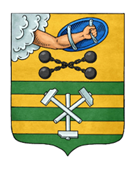 ПЕТРОЗАВОДСКИЙ ГОРОДСКОЙ СОВЕТ_____ сессия _____ созываРЕШЕНИЕот _________ № _________Об утверждении Программы приватизации муниципального имущества Петрозаводского городского округа на 2020 годи плановый период 2021 и 2022 годовВ соответствии с Федеральным законом от 21.12.2001 № 178-ФЗ «О приватизации государственного и муниципального имущества», Уставом Петрозаводского городского округа Петрозаводский городской СоветРЕШИЛ:1. Утвердить Программу приватизации муниципального имущества Петрозаводского городского округа на 2020 год и плановый период 2021 и 2022 годов согласно приложений.2. Поручить Администрации Петрозаводского городского округа осуществить продажу муниципального имущества, планируемого к приватизации на 2020 год и плановый период 2021 и 2022 годов, в соответствии с действующим законодательством.Проект подготовлен комитетом экономического развития Администрации Петрозаводского городского округа ПРОГРАММАПРИВАТИЗАЦИИ МУНИЦИПАЛЬНОГО ИМУЩЕСТВАПЕТРОЗАВОДСКОГО ГОРОДСКОГО ОКРУГА НА 2020 ГОД И ПЛАНОВЫЙ ПЕРИОД 2021 И 2022 ГОДОВСтатья 1. Общие положения1. Приватизация муниципального имущества является составной частью системы управления объектами муниципальной собственности и осуществляется в соответствии с Федеральным законом от 06.10.2003 № 131-ФЗ «Об общих принципах организации местного самоуправления в Российской Федерации», Федеральным законом от 21.12.2001 № 178-ФЗ «О приватизации государственного и муниципального имущества», Федеральным законом от 22.07.2008 № 159-ФЗ «Об особенностях отчуждения недвижимого имущества, находящегося в государственной собственности субъектов Российской Федерации или в муниципальной собственности и арендуемого субъектами малого и среднего предпринимательства, и о внесении изменений в отдельные законодательные акты Российской Федерации» (далее - Федеральный закон от 22.07.2008 № 159-ФЗ), Уставом Петрозаводского городского округа, другими нормативными правовыми актами органов местного самоуправления.2. Приватизация имущества, находящегося в муниципальной собственности Петрозаводского городского округа, осуществляется с целью увеличения доходов бюджета Петрозаводского городского округа, снижения расходов бюджета Петрозаводского городского округа на содержание муниципального имущества, повышения эффективности функционирования экономического комплекса города.Статья 2. Основные принципы проведения приватизации1. Обеспечение равенства покупателей и открытости деятельности Администрации Петрозаводского городского округа при осуществлении приватизации муниципального имущества.2. Приватизация муниципальных объектов недвижимости, использование которых не приносит доход в бюджет Петрозаводского городского округа, а также требует значительных средств на ремонт и содержание.3. Приватизация отдельных объектов недвижимости, использование которых приносит доход, при необходимости привлечения инвестиций в экономику города, максимизации поступлений в бюджет Петрозаводского городского округа.4. Содействие развитию малого и среднего предпринимательства путем реализации преимущественного права на приобретение арендуемого муниципального имущества субъектами малого и среднего предпринимательства при соблюдении условий, установленных действующим законодательством.Статья 3. Муниципальное имущество, планируемое к приватизации в 2020 году и плановом периоде 2021 и 2022 годов. 1. Согласно приложениям к Программе приватизации муниципального имущества Петрозаводского городского округа на 2020 год и плановый период 2021 и 2022 годов (далее - Программа приватизации) планируется осуществить приватизацию 32 объекта нежилого фонда, принадлежащих Петрозаводскому городскому округу.2. По всем объектам, включенным в Программу приватизации, установлен способ приватизации - аукцион, открытый по составу участников с открытой формой подачи предложений о цене, за исключением случаев, когда продажа муниципального имущества должна осуществляться путем проведения конкурса в соответствии с требованиями действующего законодательства.В случаях если аукционы по продаже имущества, включенного в Программу приватизации, признаны несостоявшимися, Администрация Петрозаводского городского округа вправе осуществить продажу данного имущества посредством публичного предложения в порядке, установленном действующим законодательством.В случаях если процедура реализации имущества посредством публичного предложения не состоялась, осуществляется продажа данного имущества без объявления цены в порядке, установленном действующим законодательством.3. В случаях, предусмотренных действующим законодательством, плата за объекты может производиться в рассрочку на следующий срок: при продажной цене от 2 млн. руб. до 5 млн. руб. включительно - на три месяца, свыше 5 млн. руб. до 10 млн. руб. включительно - на шесть месяцев, свыше 10 млн. руб. - на 1 год. По объектам, выкупаемым арендаторами в соответствии с Федеральным законом от 22.07.2008 № 159-ФЗ, рассрочка предоставляется по заявлениям покупателей на срок до 5 лет.Статья 4. Результат выполнения Программы приватизацииОриентировочная стоимость всех объектов, планируемых к продаже в 2020 году, согласно Программе приватизации, составляет 8,19 млн. руб. Ориентировочная стоимость объекта, планируемого к продаже в 2021 году, согласно Программе приватизации, составляет 100,86 тыс. руб. Ориентировочная стоимость объекта, планируемого к продаже в 2022 году, согласно Программе приватизации, составляет 137,85 тыс. руб. На реализацию Программы приватизации в проекте расходной части бюджета Петрозаводского городского округа ежегодно запланировано 275,0 тыс. руб., необходимых для проведения технической инвентаризации и независимой оценки продаваемых объектов.ПЕРЕЧЕНЬМУНИЦИПАЛЬНЫХ ОБЪЕКТОВ НЕЖИЛОГО ФОНДА,ПЛАНИРУЕМЫХ К ПРИВАТИЗАЦИИ В 2020 ГОДУ---------------------<*> площадь приватизируемых объектов будет уточнена при проведении технической инвентаризации.ПЕРЕЧЕНЬМУНИЦИПАЛЬНЫХ ОБЪЕКТОВ НЕЖИЛОГО ФОНДА,ПЛАНИРУЕМЫХ К ПРИВАТИЗАЦИИ В 2021 ГОДУ---------------------<*> площадь приватизируемых объектов будет уточнена при проведении технической инвентаризации.ПЕРЕЧЕНЬМУНИЦИПАЛЬНЫХ ОБЪЕКТОВ НЕЖИЛОГО ФОНДА,ПЛАНИРУЕМЫХ К ПРИВАТИЗАЦИИ В 2022 ГОДУ---------------------<*> площадь приватизируемых объектов будет уточнена при проведении технической инвентаризации.ПОЯСНИТЕЛЬНАЯ ЗАПИСКАк проекту решения Петрозаводского городского Совета «Об утверждении Программы приватизации муниципального имущества Петрозаводского городского округа на 2020 год и плановый период 2021 и 2022 года»Утверждение Программы приватизации муниципального имущества Петрозаводского городского округа на 2020 год и плановый период 2021 и 2022 года, обусловлено необходимостью снижения расходов на содержание муниципального имущества Петрозаводского городского округа, не используемого третьими лицами, и пополнения доходной части бюджета Петрозаводского городского округа.В Программу приватизации имущества Петрозаводского городского округа включены 32 объекта нежилого фонда, свободные от прав третьих лиц. Ориентировочная стоимость 30 объектов, планируемых к продаже в 2020 году, согласно Программе приватизации, составляет 8,19 млн. руб. Ориентировочная стоимость объекта, планируемого к продаже в 2021 году, согласно Программе приватизации, составляет 100,86 тыс. руб. Ориентировочная стоимость  объекта, планируемого к продаже в 2022 году, согласно Программе приватизации, составляет 137,85 тыс. руб. Сумма планируемых доходов определена из расчета средней стоимости 1 кв.м муниципального имущества  Петрозаводского городского округа по итогам торгов, проведенных в 2018 году, в размере 2,89 тыс. рублей за 1 кв.м.На реализацию Программы приватизации в проекте расходной части бюджета Петрозаводского городского округа ежегодно запланировано 275,0 тыс. руб., необходимых для проведения технической инвентаризации и независимой оценки продаваемых объектов.Председатель комитета экономического развития			      Э.В. МарченкоИсп. Белоусова И.А. 713517Председатель Петрозаводского городского СоветаГ.П.БоднарчукГлава Петрозаводского городского округаИ.Ю. МирошникПриложениеУтвержденаРешением  Петрозаводского городского Совета от _______________ года № __________Приложение  1 к Программе приватизации муниципального  имущества Петрозаводского городского округа на 2020 год и плановый период 2021 и 2022 годов№ п/пАдрес объектаМестонахождение объекта в зданииПлощадь объекта, кв. м <*>Срок действия договораСпособ приватизацииПредполагаемый срок продажи1.ул.Архипова, д. 18подвал41,5свободноеаукцион с открытой формой подачи предложений по цене20202.ул.Архипова, д. 18подвал49свободноеаукцион с открытой формой подачи предложений по цене20203.ул.Архипова, д. 20цоколь59,6свободноеаукцион с открытой формой подачи предложений по цене20204.ул.Балтийская, д. 13 подвал83,2свободноеаукцион с открытой формой подачи предложений по цене20205.ул.Герцена, д. 14подвал114,2свободноеаукцион с открытой формой подачи предложений по цене20206.ул.Грибоедова, д. 6подвал214,6свободноеаукцион с открытой формой подачи предложений по цене20207.ул.Грибоедова, д. 6подвал127,4свободноеаукцион с открытой формой подачи предложений по цене20208.наб.Гюллинга, д. 1подвал58,4свободноеаукцион с открытой формой подачи предложений по цене20209.ул.Жуковского, д. 63а1 этаж17,6свободноеаукцион с открытой формой подачи предложений по цене202010.ул.Загородная, д. 22 подвал109,8свободноеаукцион с открытой формой подачи предложений по цене202011.ул.Зеленая, д. 6подвал85,4свободноеаукцион с открытой формой подачи предложений по цене202012.ул.Калинина, д. 44цоколь43,3свободноеаукцион с открытой формой подачи предложений по цене202013.пр.Карла Маркса, д. 12подвал146свободноеаукцион с открытой формой подачи предложений по цене202014.ул.Кемская, д. 10цоколь24,7свободноеаукцион с открытой формой подачи предложений по цене202015.ул.Кемская, д. 10цоколь95,8свободноеаукцион с открытой формой подачи предложений по цене202016.ул.Лесная, д. 26техническое подполье111,6свободноеаукцион с открытой формой подачи предложений по цене202017.ул.Лесная, д. 26техническое подполье122,2свободноеаукцион с открытой формой подачи предложений по цене202018.ул.Маршала Мерецкова, д. 21подвал47,4свободноеаукцион с открытой формой подачи предложений по цене202019.пр.Октябрьский, д. 14подвал144,1свободноеаукцион с открытой формой подачи предложений по цене202020.ул.Парковая ул., д. 33аздание185,7свободноеаукцион с открытой формой подачи предложений по цене202021.ул.Питкярантская, д. 321 этаж16,4свободноеаукцион с открытой формой подачи предложений по цене202022.Пересечение ул./пер.Пограничная, Ветеринарный здание (незавершенное строительство)160,9свободноеаукцион с открытой формой подачи предложений по цене202023.ул.Правды, д. 8подвал41,8свободноеаукцион с открытой формой подачи предложений по цене202024.ул.Советская, д. 31цоколь104,4свободноеаукцион с открытой формой подачи предложений по цене202025.ул.Сортавальская, д. 101 этаж17,2свободноеаукцион с открытой формой подачи предложений по цене202026.ул.Сулажгорская, д. 4, корп. 1цоколь138свободноеаукцион с открытой формой подачи предложений по цене202027.ул.Сулажгорская, д. 4, корп. 21 этаж29,6свободноеаукцион с открытой формой подачи предложений по цене202028.ул.Сулажгорского кирпичного завода, д. 11здание314свободноеаукцион с открытой формой подачи предложений по цене202029.ул.Торнева, д. 9подвал29,5свободноеаукцион с открытой формой подачи предложений по цене202030.ул.Фрунзе, д. 14Бцоколь103,8свободноеаукцион с открытой формой подачи предложений по цене2020Приложение  2 к Программе приватизации муниципального  имущества Петрозаводского городского округа на 2020 год и плановый период 2021 и 2022 годов№ п/пАдрес объектаМестонахождение объекта в зданииПлощадь объекта, кв. м <*>Срок действия договораСпособ приватизацииПредполагаемый срок продажи1.ул.Борнаволокскаяздание34,9свободноеаукцион с открытой формой подачи предложений по цене2021Приложение  3 к Программе приватизации муниципального  имущества Петрозаводского городского округа на 2020 год и плановый период 2021 и 2022 годов№ п/пАдрес объектаМестонахождение объекта в зданииПлощадь объекта, кв. м <*>Срок действия договораСпособ приватизацииПредполагаемый срок продажи1ул.Дзержинского, д. 4подвал47,7свободноеаукцион с открытой формой подачи предложений по цене2022